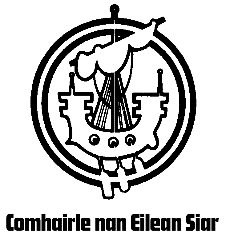 Form C: claim for reimbursement of paymentplus submission of evidenceHeritage Equipment Grants 2023-2024Use this form for Heritage Organisaiton Equipment Grants onlyDo not complete this form unless you have already successfully made an application usingForm B (Application for a Heritage Equipment Grant).Deadline 16 February 2024Completed claim forms should be returned by email toMuseumU&B@cne-siar.gov.ukSection C1: Applicant detailsSection C2: Details of grant and reimbursement claimInformation provided in this section should be informed by the results of your prior application using Form B (Application for a Heritage Equipment Grant).Continued over the pageSection C3: Evidence checklist Please tick () to confirm submission:Section C4: DeclarationI hereby apply to Comhairle nan Eilean Siar for payment of the grant overleaf. I have read the Notes for Guidance and I agree to abide by them. I have completed the report below.Signed:					Date:                Section C5: Grant reportPlease write a short report of your project (use a continuation sheet if necessary) detailing:What you boughtHow your purchase has benefited your organisation and your communityAny further relevant details including any changes from your original submission and whether you received permission to make the changeFor office use onlyMuseum & Tasglann nan EileanLews Castle, Stornoway, Isle of Lewis HS2 0XSTelephone: 01851 822746Name of organisation claiming grantPerson claiming paymentPosition of claimant within organisationOrganisation addressOrganisation postcodeOrganisation phoneMobile phone numberEmail (of organisation rather than claimant)Grant reference numberDate of approvalTotal cost of project£Amount awardedDate claim due byAmount claimed£Amount outstanding£Type of payment (state whether instalment or final)Mandatory evidenceSubmitted?Grant report (please complete Section C5 below)Copy of receipted invoice(s) for the full cost of the projectApproved? (Yes or No)Rejected? (Yes or No)Amended? (Yes or No)Amount paid£Name (block capitals)Authorised signatureDate